«Развитие речевой активности дошкольников через интерактивные игры»Родительское собрание. Мастер – класс.12 сентября  в детском саду «Сибирячок», корпус № 1 прошло родительское собрание в старшей группе «Капитошки». Свое выступление я начала с результатов диагностики.   В старшей  группе списочный состав 42 ребенка из них обследовано 32ребенка.  У 14 детей речь соответствует возрасту, 18 детей нуждаются в логопедической помощи. Из них 10 детей зачислены в логопедический пункт.Цель:  повышение  у родителей  интереса к использованию интерактивных игр   в домашних условиях.Счастливый случай нас собрал                                  Вот в эти стены, в этот зал.                                  Интерактивные игры                                  Не дадут скучать и унывать,                                  Затеют спор веселый, шумный,                                  Помогут новое узнать.Поднимите, пожалуйста, руки у кого дети любят играть  за компьютером?У кого любят играть с телефоном, планшетом? Ребенок с большим удовольствием  смотрит  телевизор  и  играет  в  телефон  или  планшет,  чем  читает книгу, мощный поток информации оказывает большое влияние на его восприятия окружающего мира. Существенно изменяется характер его любимой практической деятельности – игры, изменяются, любимые  герои  и  увлечение.  И одна из центральных проблем как завлечь ребенка чтобы он позанимался – это проблема мотивации: как заинтересовать ребенка, привлечь его внимание, чтобы он с удовольствием сидел и делал  те задания,которые нужны. Интерактивные игры помогают совершенствовать процесс обучения детей, сделать его мобильным, дифференцированным и индивидуальным, поддерживать у детей познавательную активность. - И мы отправились в необычное морское путешествие по неизведанным островам на корабле под названием «РЕЧЬ»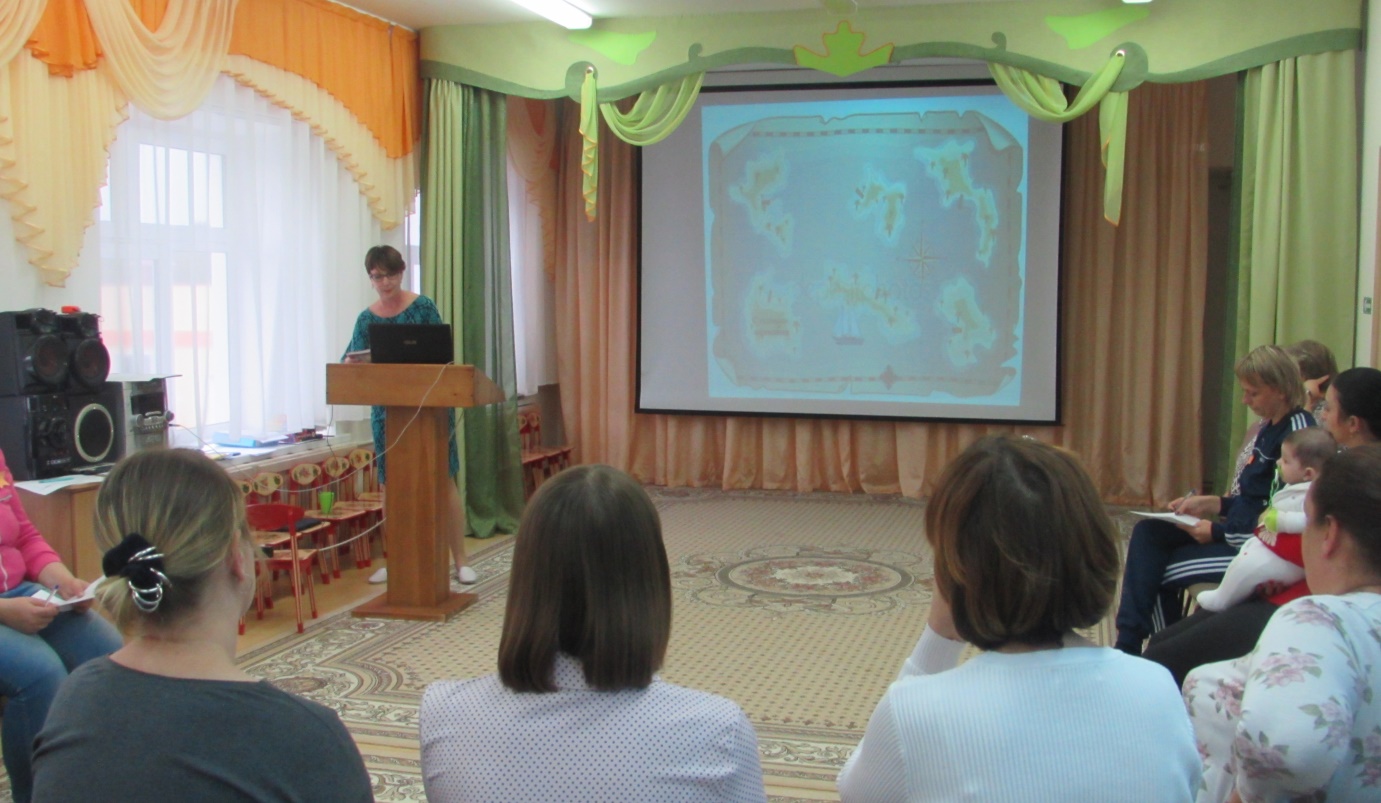 На палубе корабля, поприветствовали друг друга и  преодолели  застенчивость и нерешительность. Приветствие  было необычным, на хлопок  здоровались за руки,  на звук колокольчика – здоровались плечиками и произносили «добрый вечер».Отправили наш кораблик,  в  далекое плавание, сделав дыхательное упражнение; «дует ветер-ветерок».Первый остров -   это остров «Слухового внимания» на котором отгадывали звуки, которые вокруг нас. (Игру включала на планшете).Отправились дальше в путешествие,  сделали  гимнастику для пальчиков;Две ладошки прижму,                                          И по морю поплыву.Две ладошки, друзья,                                        - Это лодочка моя.                                           Паруса подниму,    Синим морем поплыву.А по бурным волнам     Плывут рыбки тут т там.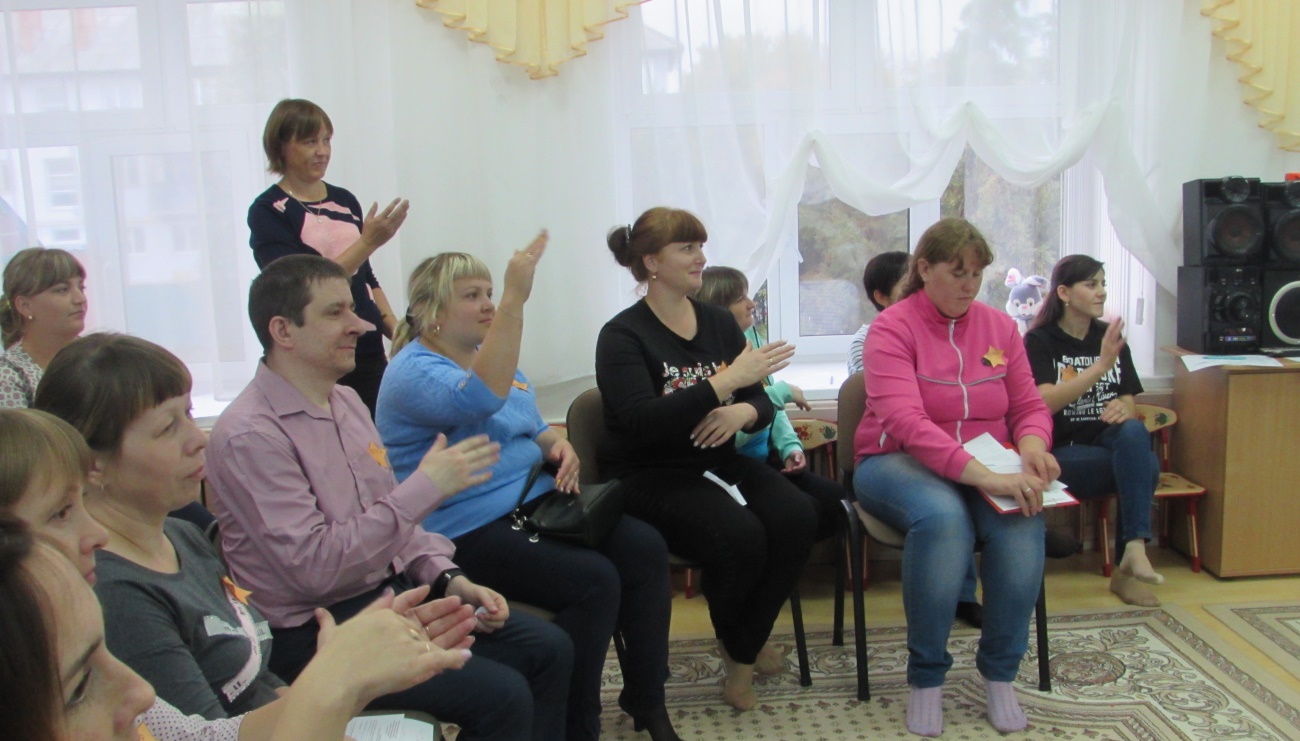 На втором острове, острове  «Артикуляции», учились выполнять  артикуляционные  упражнения. 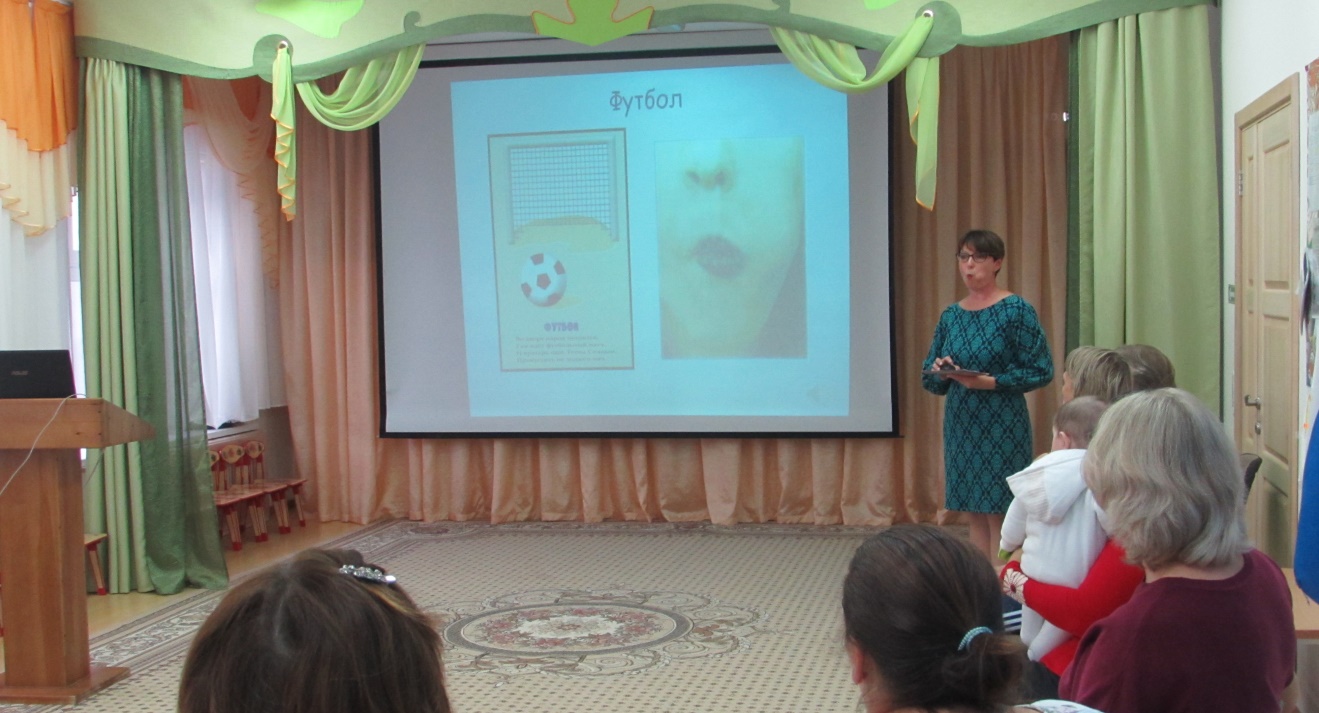 Приплыв на третий остров – остров «Фонематического слуха и  звукового анализа»,  помогали Незнайке искать звуки.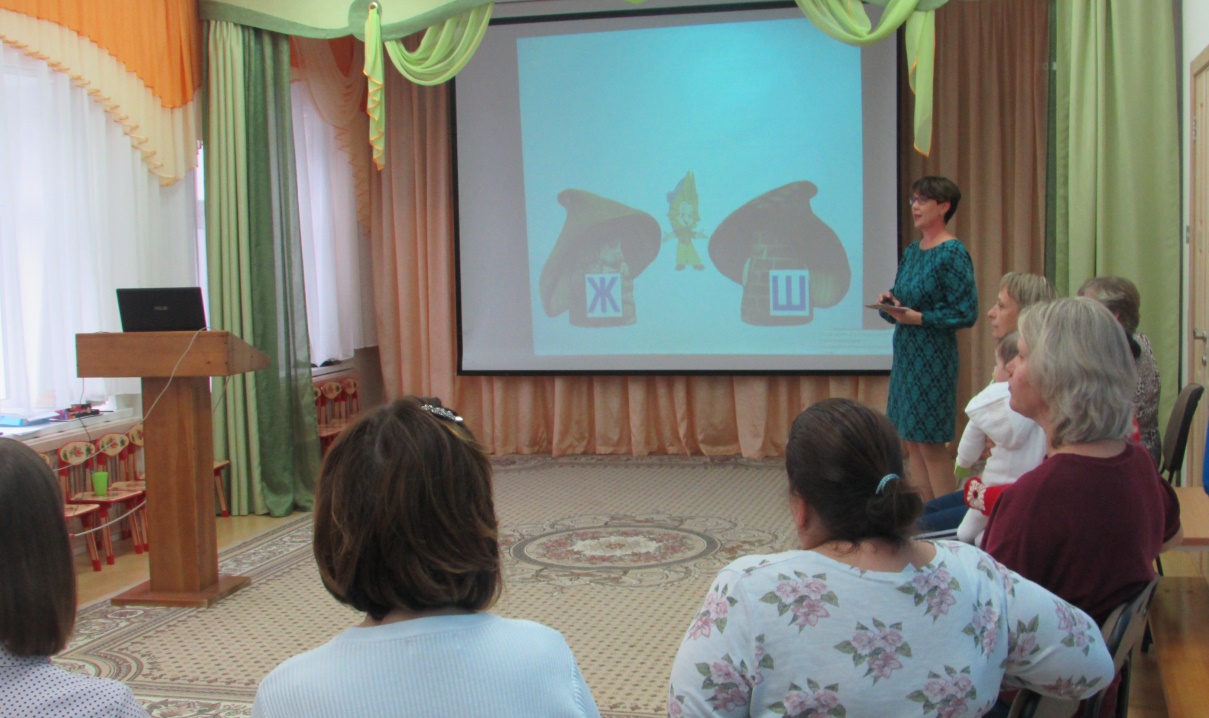 Впереди еще много испытаний и Четвертый  остров,  который встретился – остров «Словарного запаса», на котором мы провели классификацию предметов.Чтобы путешествие нас не утомило, сделали физкультминутку. Как кораблик мы плывем,Быстро веслами гребем.Повернули мы налево,Посмотрели мы направо.Покружились на волнах,Покачались волнам в так.А теперь мы все на мели иНа палубу  тихо селиА тем временем наш корабль приплыл к следующему острову, – острову «Грамматического строя речи», на котором посчитали машины камыши, ромашки, карандаши и отправились дальше в путь. И опять остров, остров «Связной речи», здесь искали разных животных, насекомых, а потом сочиняли сказку…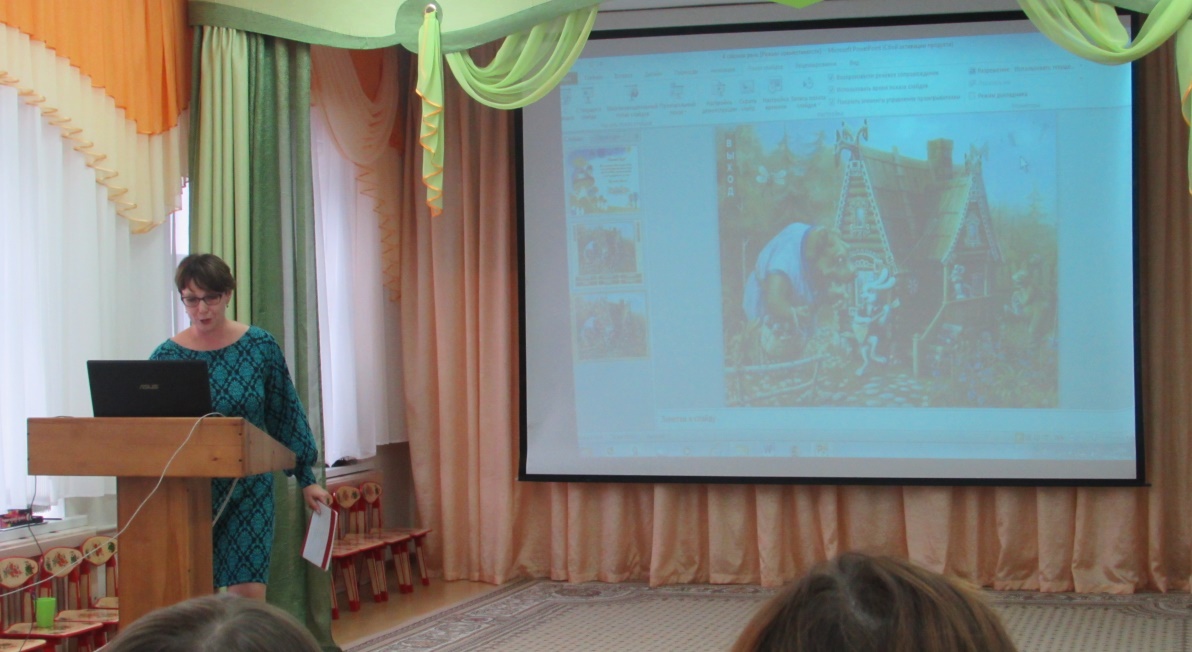 Последний остров, который был на нашем пути, остров  «Чтения и письма», мы искали слоги  для определенных картинок, а потом пытались прочитать и сосчитать слоги. 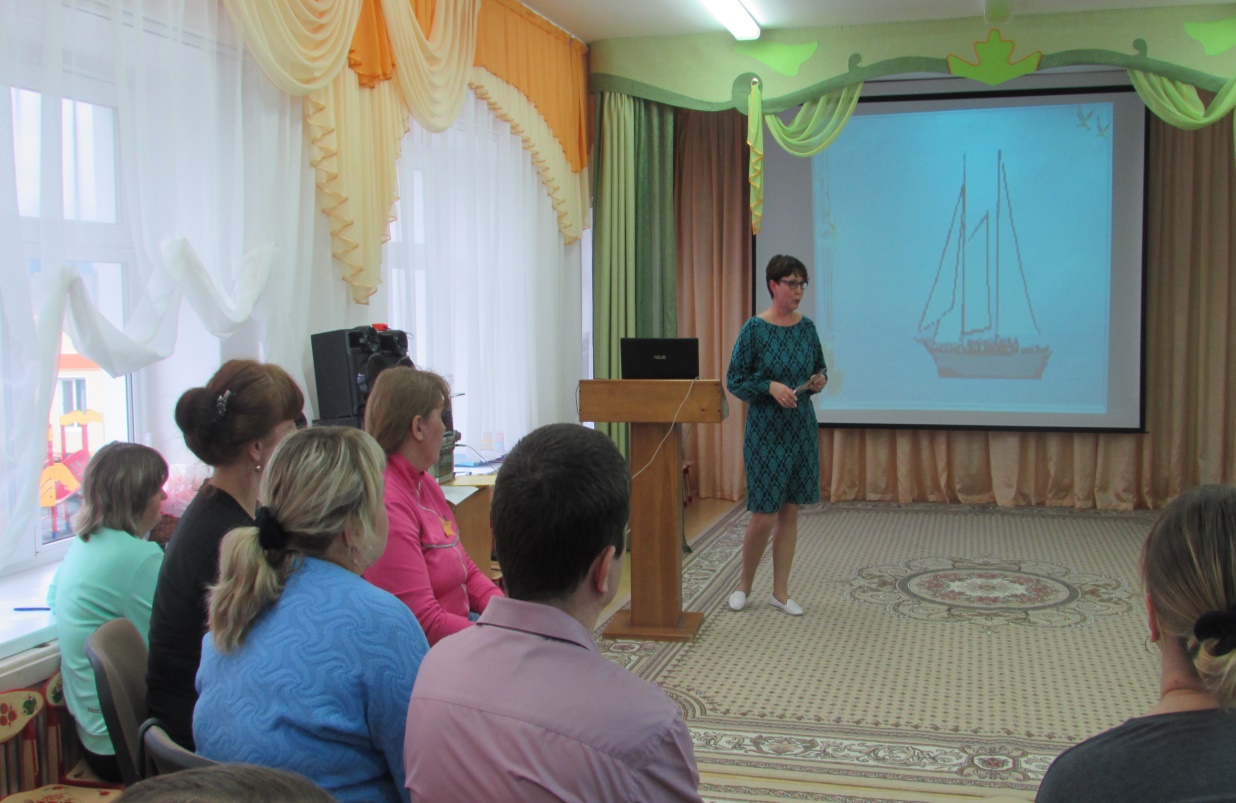 На этом наше путешествие подошло к концу. Побывав на островах; слухового внимания, артикуляции, фонематического слуха, словарного запаса, грамматического строя речи, связной речи и чтения и письма  наша речь стала богатой, красивой и правильной.  	Таким образом, интерактивное обучение – несомненно, интересное, творческое, перспективное. Оно помогает реализовать все возможности детей дошкольного возраста с учетом их психологических возможностей. Использование интерактивной технологии дает возможность обогатить знания и представления детей об окружающем мире, применение интерактивных технологий является значимым методом и приемом в речевом развитии детей дошкольного возраста и позволяет развить коммуникативные умения и навыки детей. Играйте с детьми дома в интерактивные игры.                                                       учитель логопед                                                           МАДОУ  АР детский сад                                                                       «Сибирячок», корпус №1                                                           Сайдуганова Марина Павловна.